ANUNȚ!FACULTATEA DE ȘTIINȚE, EDUCATIE FIZICĂ SI  INFORMATICĂ DEPARTAMENTUL EDUCAIŢIE FIZICĂ ŞI SPORTORGANIZEAZĂ CURSURI DE CONVERSIE PORFESIONALĂ ÎN ANUL UNIVERSITAR 2020-2021.Urmare adresei nr. 4592/10.06.2013 vă informăm că, în baza OMECTS nr. 6194/2012 şi a Hotărârii Senatului  UPIT  Nr. 22/ 3.03 2014  privind organizarea cursurilor de Conversie Profesională, vă informăm că în anul universitar 2020-2021, FACULTATEA de ȘTIINȚE, EDUCAȚIE FIZICĂ și INFORMATICĂ, DEPARTAMENTUL EDUCAŢIE FIZICĂ ŞI SPORT, derulează cursuri de Conversie Profesională pentru cadrele didactice din învăţământul preuniversitar, absolvenţi de licenţă, pentru specializarea  EDUCAŢIE FIZICĂ  ȘI  SPORTIVĂ, DURATA 4 SEMESTRE.Înscrierile se fac on-line la https://www.upit.ro/admitere/oferta/conversie/educatie-fizica-si-sportiva-506. Detalii privind dosarul de inscriere se obtin accesand acelasi link.Taxa de școlarizare este în valoare de 3700 Ron/an de studiu, pentru o formație de studiu de minim 24 cursanți. Pentru detalii vă stau la dispoziție nr. tel. 0348453320 - secretariat; 0722616009 - conf. univ. dr. Macri Cristina, respronsabil program de studii.responsabil program de studii, conf. univ. dr. Macri Aurelia Cristina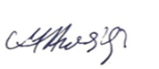 